Can You ThisChoreograaf	:	Joey Warren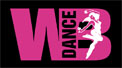 Soort Dans	:	2 wall phrased line danceNiveau		:	High IntermediateTellen 		:	deel A 48, deel B 48, deel C 48Info		:	164 Bpm  Start na 5 sec. op 1e beat			Dansvolgorde: A, B, C, Tag, A, B, C, A32, C32, C, TagMuziek		:	"Can You Do This" by Aloe BlaccDEEL A	Heel Grind, Coaster Step, Brush Hitch, Out Out, Knee Pops1-2	RV stap op hak voor en draai tenen van links naar rechts, LV gewicht terug3&4	RV stap achter, LV sluit, RV stap voor5-6	LV brush en hitch, LV stap achter&7&8	RV stap opzij (out), LV stap opzij (out). RV duw knie naar binnen, LV duw knie naar binnenStep Touch x2, Step ¼ Turn, Pivot ½ Turn, Ball Step Fwd1-4	LV stap opzij, RV tik naast, RV stap opzij, LV tik naast5-6	LV ¼ linksom en stap voor, RV stap voor7&8	L+R ½ draai linksom, RV stap op bal voet naast, LV stap voorStep Point, Step Point, Jazz Box Cross1-4	RV stap voor, LV tik opzij, LV stap voor, RV tik opzij5-8	RV kruis over, LV stap achter, RV stap opzij, LV kruis overSide Shuffle, Rock Recover, Step Hold, Ball Step, ¼ Turn Brush1&2	RV stap opzij, LV sluit, RV stap opzij3-4	LV rock gekruist achter, RV gewicht terug5-6	LV stap opzij, rust&7-8	RV stap op bal voet naast, LV ¼ linksom en stap voor, RV brush½ Turn Chug Steps With Point, Rock Recover Cross Sweep1-4	RV ⅓ linksom en tik opzij, RV ⅓ linksom en tik opzij, RV ⅓ linksom en stap opzij, LV hitch5-8	LV rock opzij, RV gewicht terug, LV kruis over, RV sweep voorRocking Chair, Step Touch, Walk Walk1-4	RV rock voor, LV gewicht terug, RV rock achter, LV gewicht terug5-8	RV stap voor, LV tik naast, LV stap voor, RV stap voorDEEL BTap Step Fwd, Tap Step Fwd, Step Heel Swivel, Step Side Point1-4	LV tik links voor, LV stap links voor, RV tik rechts voor, RV stap rechts voor5-6&	LV stap opzij (out), L+R	draai hakken links, L+R	draai terug7&8	rust, LV stap naast, RV tik opzijTouch Fwd Side & Side Together, Step Dip, Step Dip1-2&3-4	RV tik voor, RV tik opzij&3-4	RV stap naast, LV tik opzij, LV tik naast5-6	LV stap opzij en buig knieën, RV tik naast en strek knieën7-8	RV stap opzij en buig knieën, LV tik naast en strek knieënTap Step Fwd, Tap Step Fwd, Step Heel Swivel, Step Side Point1-4	LV tik links voor, LV stap links voor, RV tik rechts voor, RV stap rechts voor5-6&	LV stap opzij (out), L+R	draai hakken links, L+R	draai terug7&8	rust, LV stap naast, RV tik opzijTouch Fwd Side & Side Together, Step Dip, Step Dip1-2	RV tik voor, RV tik opzij&3-4	RV stap naast, LV tik opzij, LV tik naast5-6	LV stap opzij en buig knieën, RV tik naast en strek knieën7-8	RV stap opzij en buig knieën, LV tik naast en strek knieën											naar blad 2Blad 2½ Turn Weave Brush, Side Weave Cross1-4	LV stap opzij, RV kruis achter, LV ¼ linksom en stap voor, RV ¼ linksom en brush naast5-8	RV stap opzij, LV kruis achter, RV stap opzij, LV kruis overJump Fwd, Out, Jump Fwd, Out, Bumps Hips Up, Down, Up, Down1-4	RV spring voor en til LV op, R+L spring uiteen, LV spring voor en til RV op, L+R	spring uiteenoptie 1-4:1-4	RV stap voor, LV tik naast, LV stap voor, RV stap opzij5-6	R+ L hakken rechts en R heup hoog, R+L draai terug en R heup terug7-8	R+ L hakken rechts en R heup hoog, R+L draai terug en R heup terugDEEL CStep Kick Hook x2, & Heel & Heel & Step Hook&1&2	RV stap opzij, LV kick voor, LV hook voor, LV kick voor&3&4	LV stap opzij, RV kick voor, RV hook voor, RV kick voor&5&6	RV stap opzij, LV tik hak voor, LV stap opzij, RV tik hak voor&5&6: beweeg naar voor&7&8	RV stap opzij, LV kick voor, LV hook voor, LV kick voorStep Kick Hook x2, & Heel & Heel & Step Hook&1&2	LV stap opzij, RV kick voor, RV hook voor, RV kick voor&3&4	RV stap opzij, LV kick voor, LV hook voor, LV kick voor&5&6	LV stap opzij, RV tik hak voor, RV stap opzij, LV tik hak voor&5&6: beweeg naar voor&7&8	LV stap opzij, RV kick voor, RV hook voor, RV kick voorOut Out Hold, In In Hold, Kick Ball Step, Kick Ball Step&1-2	RV stap opzij (out), LV stap opzij (out), rust&3-4	RV stap terug naar midden, LV stap naast, rust5&6	RV kick rechts voor, RV stap op bal voet naast, LV stap voor7&8	RV kick rechts voor, RV stap op bal voet naast, LV stap voorStep Touch, ½ Step Touch, Kick Ball Step, Kick Ball Step1-4	RV stap voor, LV tik gekruist achter, LV ½ linksom en stap voor, RV tik gekruist achter5&6	RV kick rechts voor, RV stap op bal voet naast, LV stap voor7&8	RV kick rechts voor, RV stap op bal voet naast, LV stap voorStep Lock Step Brush x21-4	RV stap rechts voor, LV lock achter, RV stap rechts voor, LV brush naast5-8	LV stap links voor, RV lock achter, LV stap links voor, RV brush naastSide Behind Side Cross, Heel Taps x4 With Swivel To R1-4	RV stap opzij, LV kruis achter, RV stap opzij, LV kruis over5	R+L draai L hak rechts en tik R hak naar buiten gedraaid naast6	R+L draai L tenen rechts en tik R hak naar binnen gedraaid naast7	R+L draai L hak rechts en tik R hak naar buiten gedraaid naast8	R+L draai L tenen rechts en tik R hak naar binnen gedraaid naastTag:Step Pivot, Walk Walk1-4	RV stap voor, rust, R+L	½ draai linksom, rust5-8	RV stap voor, rust,LV stap voor, rustFull Turn R, Out Out In In x21-4	RV stap voor, LV ½ rechtsom en stap achter, RV ½ rechtsom en stap voor, LV stap voor&5&6	RV stap opzij (out), LV stap opzij (out), RV stap terug naar midden, LV stap naast&7&8	RV stap opzij (out), LV stap opzij (out), RV stap terug naar midden, LV stap naast